Jędrzejów, dnia 04.06.2018 r.OKSO.272.6.2018Wykonawcy/uczestnicy postępowania ( wszyscy )Wyjaśnienia do treści SIWZZmiana SIWZDotyczy postępowania: WYPOSAŻENIE KOMPLEKSU SPORTOWEGO ORAZ PRACOWNI DYDAKTYCZNYCHrealizowanego w ramach przedsięwzięcia  pn.PRZEBUDOWA I MODERNIZACJA KOMPLEKSU SPORTOWEGO WRAZ Z WYPOSAŻENIEM PRACOWNI DYDAKTYCZNYCH W ZESPOLE SZKÓŁ PONADGIMNAZJALNYCH NR 2 W JĘDRZEJOWIE.Ogłoszenie nr 565937-N-2018 z dnia 2018-05-30 r.Zamawiający - Powiat Jędrzejowski, działając w oparciu o art. 38 ust. 1 i 2 ustawy z dnia 29 stycznia 2004 r. Prawo zamówień publicznych (t.j. Dz. U. z 2017 poz. 1579 z późn. zm.), udziela odpowiedzi na następujące pytanie Wykonawcy z dnia 01.06.2018 r.:Na podstawie art. 38 ustawy Prawo zamówień publicznych zwracamy się z prośbą o wyjaśnienie treści specyfikacji istotnych warunków zamówienia i ewentualnej modyfikacji opisu przedmiotu zamówienia w następujących kwestiach: Dotyczy: Zadanie/Część nr 4 – Wyposażenie pracowni odnawialnych źródeł energii (OZE).PYTANIE 1W pozycji 8. Zestaw demonstracyjny: ogniwo paliwowe zamawiający zawarł opis z różnych zestawów demonstracyjnych, co powoduje, że produkt taki nie występuje na rynku.Prosimy o informację czy zamawiający zmienia opis w w/w poz. na:„Zakres możliwych eksperymentów: jak działa ogniwo słoneczne, charakterystyka ciemna modułu fotowoltaicznego, charakterystyka jasna modułu fotowoltaicznego, budowa elektrolizera i ogniwa paliwowego, jak działa elektrolizer, jak działa ogniwo paliwowe, charakterystyka IU elektrolizera, charakterystyka IU ogniwa paliwowego, prawo elektrolizy Faradaya, wydajność Faradaya i wydajność energetyczna elektrolizera, pierwsze prawo Faradaya podczas pracy ogniwa paliwowego, wydajność Faradaya i wydajność energetyczna ogniwa paliwowego, charakterystyka IU ogniwa etanolowego, typu PEM.”Odpowiedź 1Zamawiający na podstawie art. 38 ust. 4 ustawy Prawo zamówień publicznych dokonuje zmiany zapisu w Załączniku nr 1 do SIWZ-opis przedmiotu zamówienia w Zadaniu/Części nr 4 – Wyposażenie pracowni odnawialnych źródeł energii (OZE) w pozycji 8:- w dotychczasowym brzmieniu:Zakres możliwych eksperymentów: jak działa ogniwo słoneczne, charakterystyka ciemna modułu fotowoltaicznego, charakterystyka jasna modułu fotowoltaicznego, budowa elektrolizera i ogniwa paliwowego, jak działa elektrolizer, jak działa ogniwo paliwowe, charakterystyka IU elektrolizera, charakterystyka IU ogniwa paliwowego, prawo elektrolizy Faradaya, wydajność Faradaya i wydajność energetyczna elektrolizera, pierwsze prawo Faradaya podczas pracy ogniwa paliwowego, wydajność Faradaya i wydajność energetyczna ogniwa paliwowego, charakterystyka IU ogniwa metanolowego, zależność wydajności ogniwa metanolowego od stężenia metanolu, połączenie szeregowe i równoległe ogniw metanolowych, charakterystyka IU ogniwa paliwowego (przy zastosowaniu rozkładanego ogniwa paliwowego), wydajność Faradaya i wydajność energetyczna ogniwa paliwowego (przy zastosowaniu rozkładanego ogniwa paliwowego), wpływ ilości katalizatora na charakterystykę IU ogniwa paliwowego, wpływ ilości dostarczanych gazów na charakterystykę IU ogniwa paliwowego, wpływ całkowitego oporu na charakterystykę IU ogniwa paliwowego;- na  następujące brzmienie:Zakres możliwych eksperymentów: jak działa ogniwo słoneczne, charakterystyka ciemna modułu fotowoltaicznego, charakterystyka jasna modułu fotowoltaicznego, budowa elektrolizera i ogniwa paliwowego, jak działa elektrolizer, jak działa ogniwo paliwowe, charakterystyka IU elektrolizera, charakterystyka IU ogniwa paliwowego, prawo elektrolizy Faradaya, wydajność Faradaya i wydajność energetyczna elektrolizera, pierwsze prawo Faradaya podczas pracy ogniwa paliwowego, wydajność Faradaya i wydajność energetyczna ogniwa paliwowego, charakterystyka IU ogniwa metanolowego lub etanolowego, połączenie szeregowe i równoległe ogniw metanolowych lub typu PEM.Prosimy o uwzględnienie powyższych zmian w składanej ofercie.Pozostałe zapisy SIWZ nie ulegają zmianie.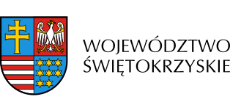 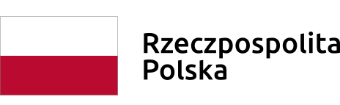 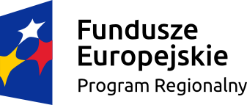 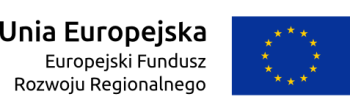 